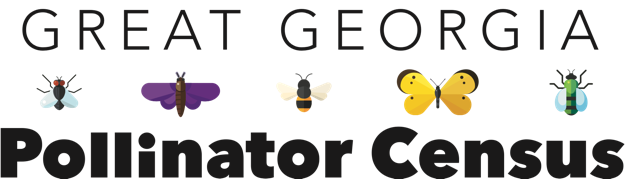 Hosting a Memorable Pollinator Census EventMake sure you are comfortable with the Census counting criteria using materials from the Census website (https://GGaPC.org).  Maybe do a practice count or two.Tour your garden space noting plants that will be blooming during the Census dates and can be used for counting.  Consider labeling these plants with plant names for participant use.Use the insect mascots and graphics available on the website (https://GGaPC.org) under the “educators” tab for your flyers, stickers, social media promotion, etc.  These can also be used to create signs for event parking and directions while on property.Download the Insect Counting and Identification Guide as well as the Counting for the Census PowerPoint presentation available on the website homepage and under the “educators” tab.  Consider printing a few copies of the Guide for use on counting days.  Use the PowerPoint with your participants if appropriate.Post the details about your event on the Georgia Pollinator Census Facebook page to spread the word!Print out counting sheets from the website.  Have pencils or pens for the participants.  Consider clipboards as well.Plan your event to show off your garden/library/brewery so that participants will want to come back after the Census is over.Collect counting sheets and upload to the website.  You can add all counts together and just note how many people counted.  You will have several days after the Census to get all counts uploaded.Print out the Participation Certificate and display it proudly.